An Inspector Calls Revision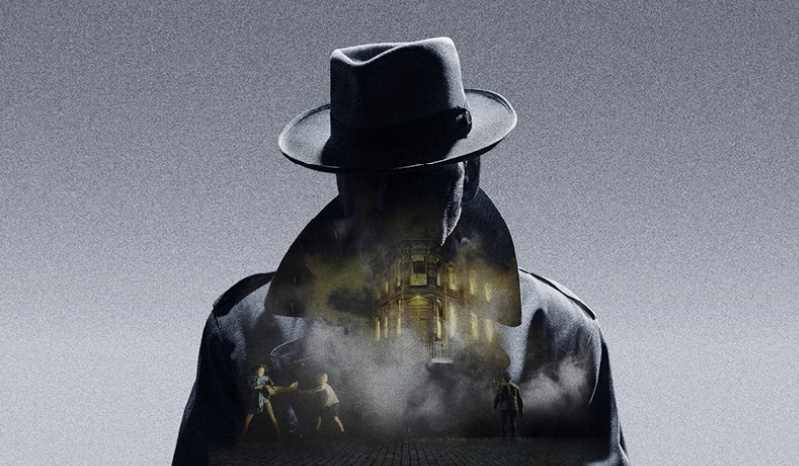 Name:____________Set:______Teacher:__________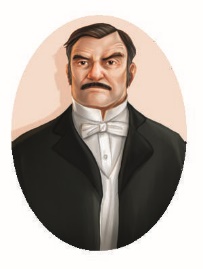 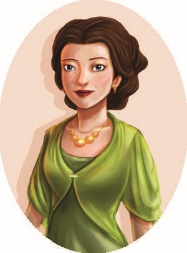 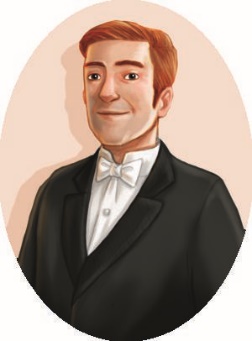 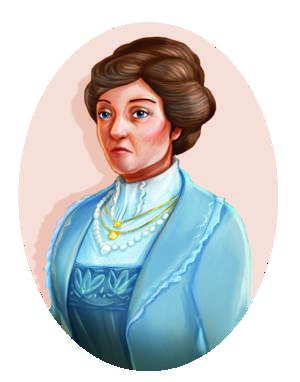 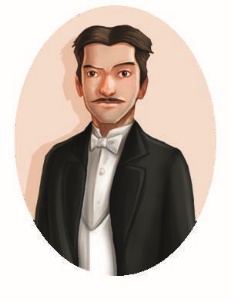 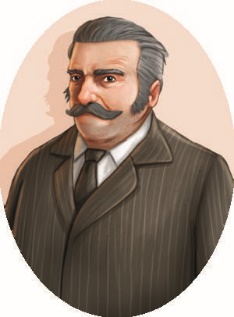 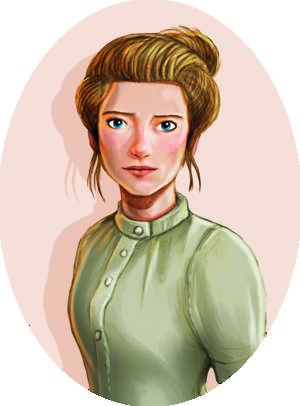 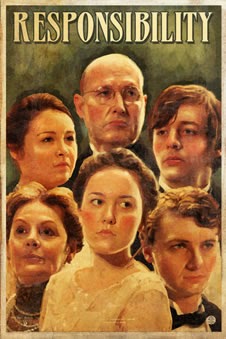 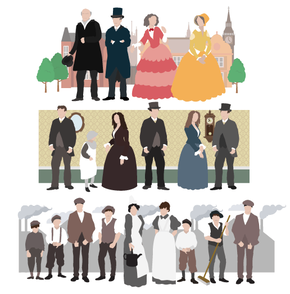 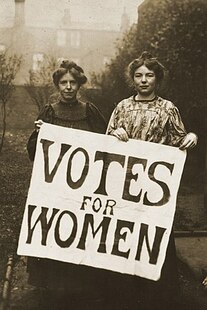 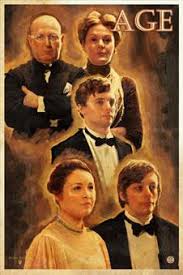 